		Zajęcia 04.05.2020 r.Witam wszystkie dzieci, które lubią biedronki! Witam wszystkie dzieci, które wiedzą jak wygląda motylek – cytrynek! Witam wszystkie dzieci, które były kiedykolwiek na łące! * Opowiadanie na dzisiaj:Smok łąkowy wielogłowy – Ewy StadmüllerDzieci 4 – letnie mają ilustracje do tego opowiadania (książka; strony 70–71); natomiast dzieci 5 – letnie mogą popatrzeć na ilustracje umieszczone poniżej tekstu.    – O czym wam poczytać? – zapytała mama, rozsiadając się wygodnie w fotelu ustawionymmiędzy łóżkami dzieci.   – O Kubusiu Puchatku – zdecydowała natychmiast Ada. – Jak zaprosił Prosiaczka na piknik…– Piknik! – wykrzyknął Olek. – Zupełnie zapomniałem! Jutro jedziemy na piknik i pani prosiła, żeby każdy miał w plecaczku coś dobrego, czym mógłby poczęstować innych.   – Masz szczęście, że wczoraj upiekłam ciasteczka – uspokoiła go mama – zapakujemy je doplastikowego pudełka, dorzucimy torebkę suszonych owoców i będziesz miał się czym dzielić.A dokąd się wybieracie?   – Na łąkę. Pani powiedziała, że pojedziemy autobusem do ostatniego przystanku i kawałekprzejdziemy piechotą.   – I bardzo dobrze – ucieszyła się mama. – Trochę ruchu wam się przyda.   Jazdą autobusem najbardziej zachwycony był Oskar, którego rodzice codziennie przywozilido przedszkola samochodem. Przez całą drogę gadał, śpiewał, wygłupiał się z kolegami i podjadał smakołyki, które mama spakowała mu do plecaczka.   – Dalej pójdziemy na piechotę – oświadczyła pani, gdy wysiedli na ostatnim przystanku.   – Abyśmy się nie nudzili, proponuję marsz w rytmie naszych przedszkolnych przebojów. Trzy, cztery – zaczynamy: Gdzie strumyk płynie z wolna, rozsiewa zioła maj...Olek nawet nie przypuszczał, jak bardzo takie wspólne śpiewanie pomaga wędrować. Nawetsię nie obejrzeli, a już byli na miejscu.   – Jak tu ślicznie… – westchnęła Zuzia.   Faktycznie, rozgrzana słońcem łąka pachniała cudnie, słoneczko przyświecało, pszczołybzyczały… Pani rozłożyła na trawie wielki koc, a na nim obrus w kratkę i papierowe talerze.   – Proponuję, abyśmy wyjęli z plecaczków wszystkie smakołyki, a potem częstowali się tym,na co kto ma ochotę.   Z początku niektórzy ociągali się trochę, ale kiedy Zosia poukładała na talerzach drożdżówki z makiem, Bartek orzechowe chrupki, a Zuzia pachnące jabłuszka, wszyscy po kolei opróżnili plecaczki.   – Ciekawe, że na świeżym powietrzu wszystko smakuje lepiej – pomyślał Olek, pałaszującz apetytem zwykłe słone paluszki przyniesione przez Madzię.   – A teraz możecie się pobawić – oznajmiła pani, gdy na trawie nie pozostał już żaden śladpo tygryskowej uczcie.   Kasia z Oliwką natychmiast pobiegły zbierać kwiatki, z których postanowiły upleść sobiewianki. Ania, Malwina i Dominika bawiły się w zgadywanki. Konrad z Bartkiem napompowali piłkę plażową i zaczęli grać, a Olek, Adaś i Kuba położyli się na kocu i obserwowali wędrujące po niebie obłoki.   – Patrzcie, ten duży wygląda jak motyl – skojarzyło się Adasiowi.   – A ten mniejszy jak zając – zauważył Kuba. – O, jak mu się wydłużyły uszy… Trzeci obłoczek nie przypominał kształtem żadnego zwierzaka.   – Ani to żaba, ani ślimak – mruczał pod nosem Olek. – Już wiem! – wykrzyknął nagle. – Tojest SMOK, KTÓREGO NIE WIDAĆ, bardzo groźny i podstępny. Skrada się po cichutku, a jego obecność zdradzają lekko poruszające się trawy.   Ledwo wypowiedział te słowa, łąka zafalowała gwałtownie.   – Ratunku! – wrzasnął Adaś, zrywając się na równe nogi, a Kuba, na wszelki wypadek,schował się za Olka.   – Spokojnie, to tylko wiatr… – próbowała uspokoić chłopców pani.   – Na… na pewno? – wyjąkał ciężko przestraszony Adaś.   – Oczywiście! – usłyszał.   – A ja wcale nie byłbym tego taki pewny – szepnął do Kuby Olek, nie spuszczając oczu z rozkołysanych traw.* Rozmowa kierowana na podstawie opowiadania i ilustracji.   Rodzic zadaje pytania: − Co można robić podczas pobytu na łące?− Jakie zwierzęta i owady można spotkać na łące?− Czy dzieci z grupy Olka miło spędziły dzień?− Co Tobie najbardziej podobało się z pobytu dzieci na łące?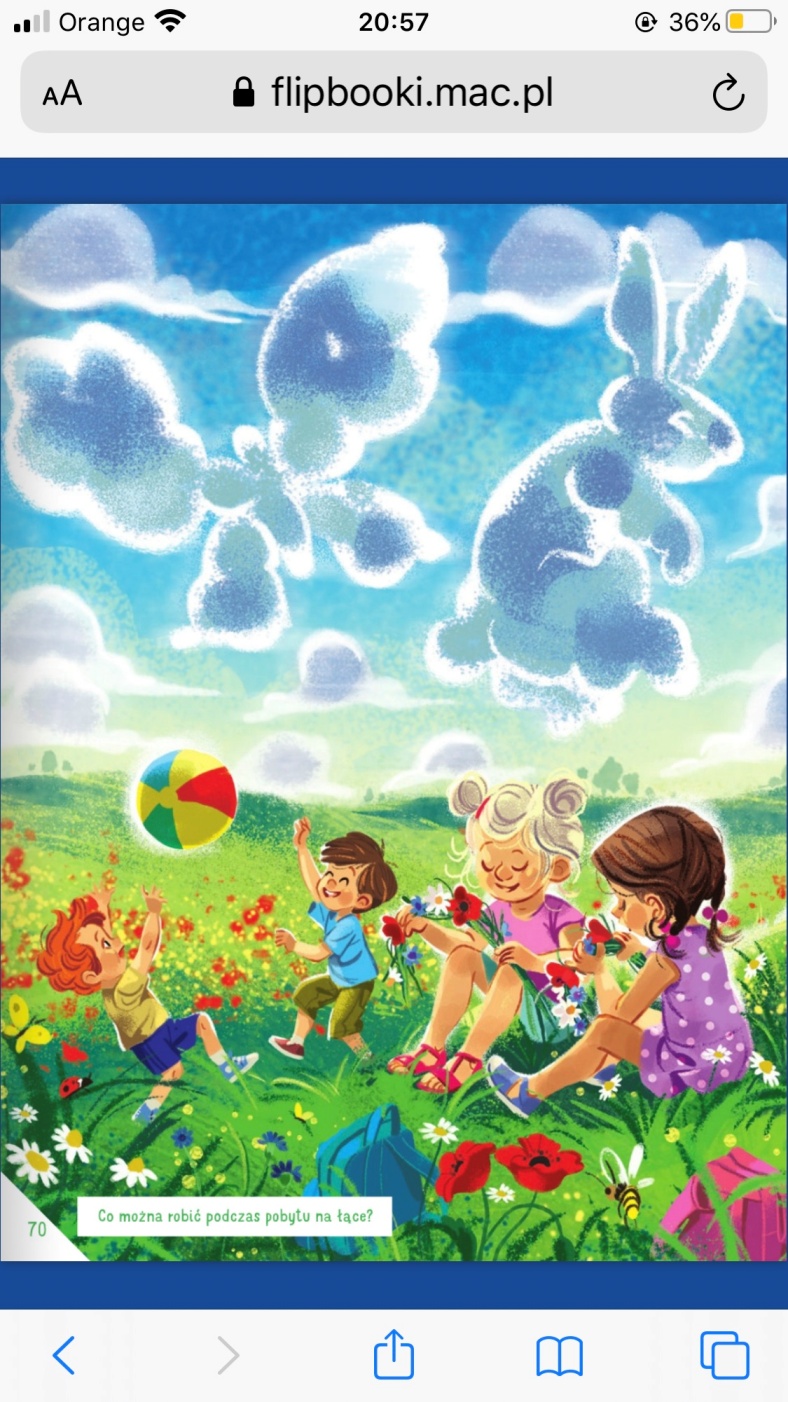 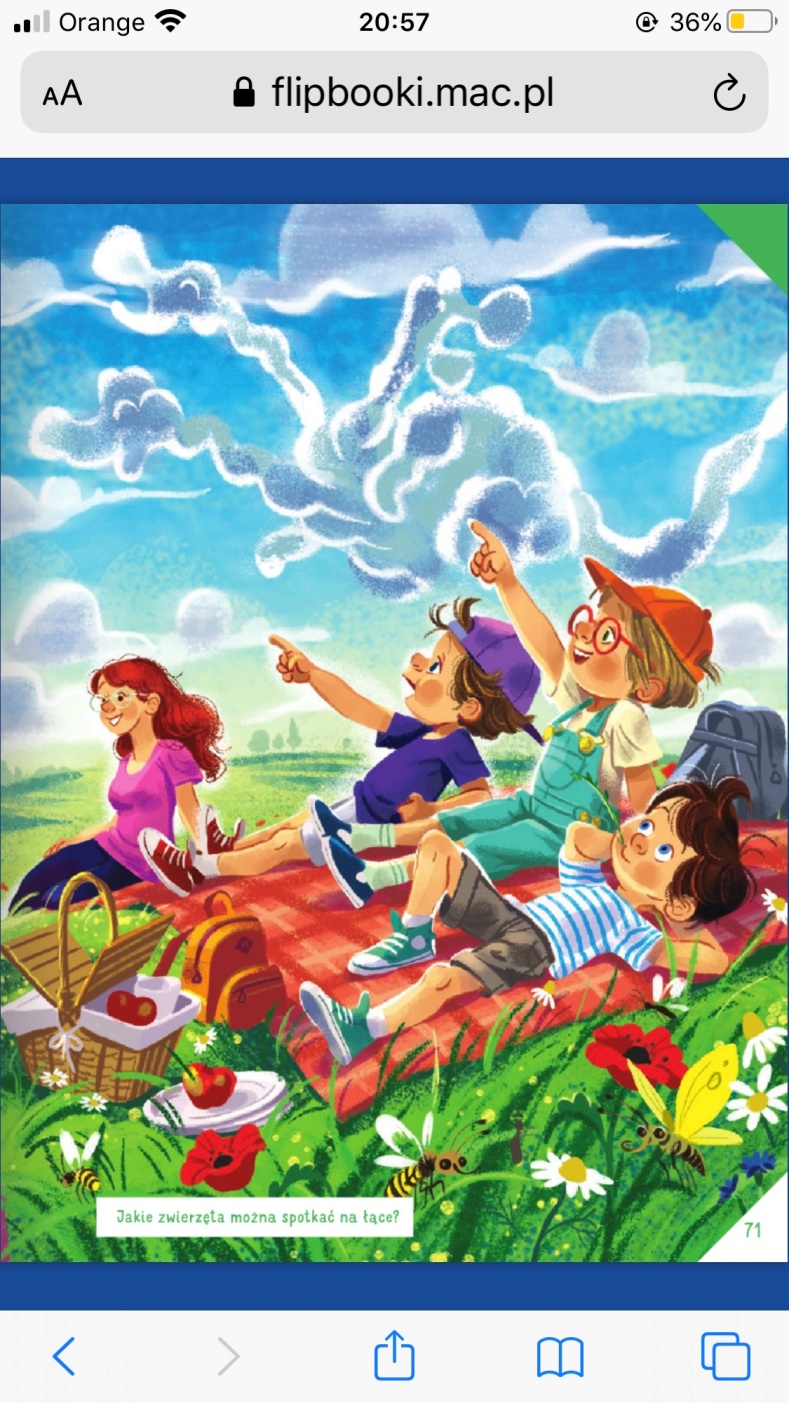 * Dzieci 4 – letnie karty pracy strony 48 – 49,dziecko:− ogląda obrazek, mówi, co dzieje się na łące w maju,− łączy fragmenty obrazka znajdujące się na dole karty z ich miejscami na obrazku,− nazywa zwierzęta na obrazkach i dzieli ich nazwy rytmicznie (na sylaby).* Dzieci 5 – letnie karty pracy strona 39,dziecko:− nazywa zwierzęta przedstawione na zdjęciach,− otacza pętlą owady,− kończy rysunek motyla według wzoru.* Zabawy z figurami geometrycznymi (zajęcia dla dzieci 5 – letnich)Czy pamiętasz jak nazywają się te figury?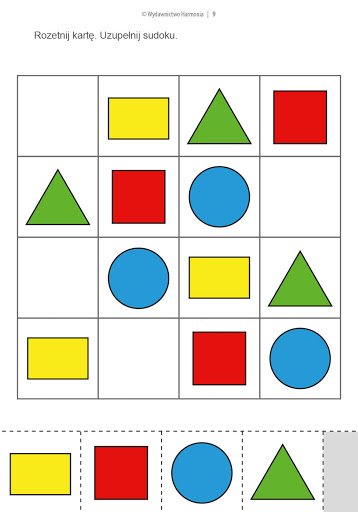 Tak, to jest: kwadrat, prostokąt, koło i trójkąt i to są figury geometryczne płaskie. Oprócz figur płaskich mamy też figury przestrzenne. O jednej już rozmawialiśmy – była to kula, która bardzo przypomina koło. 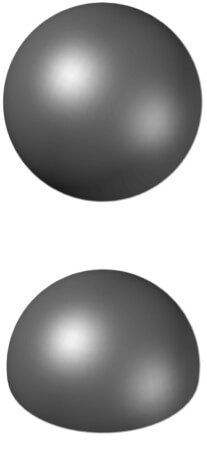 Kształt kuli ma np.: piłka, planety, koralik.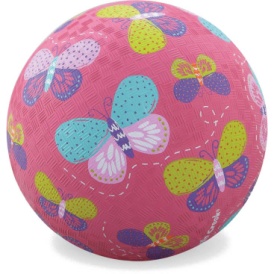 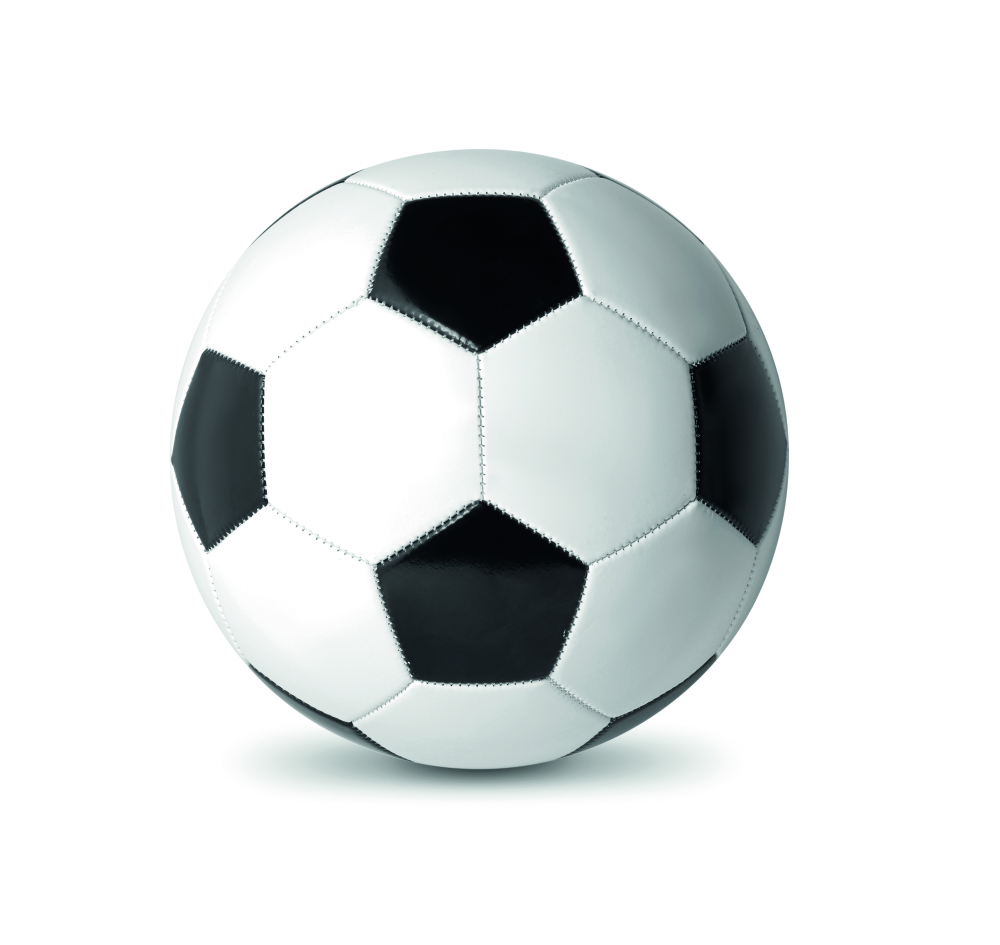 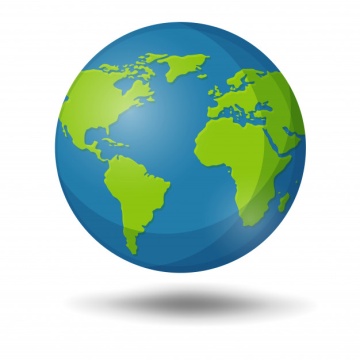 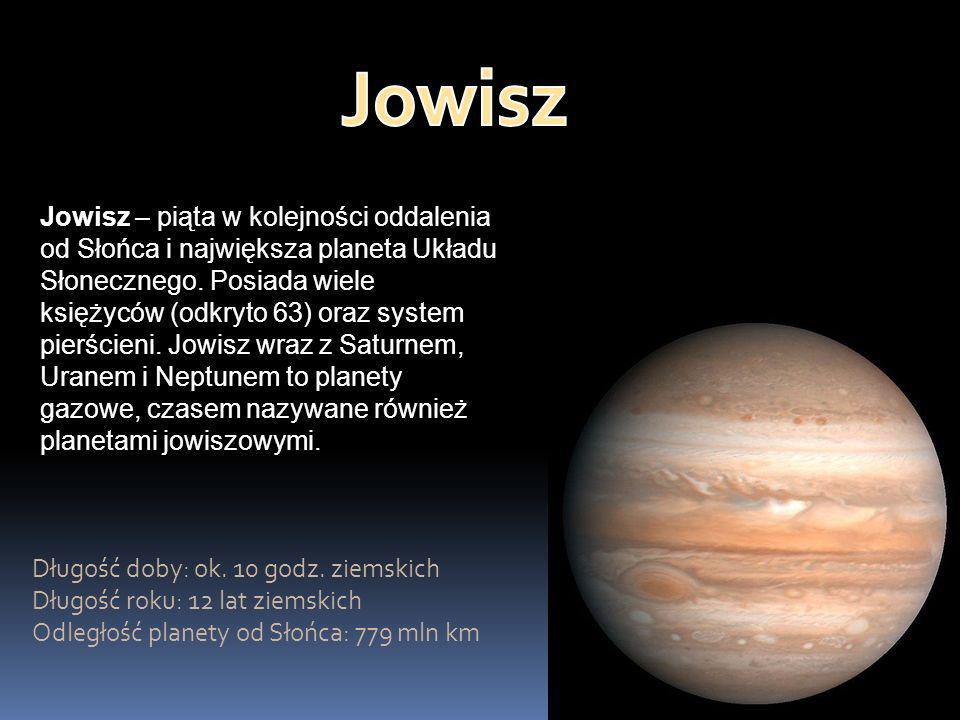 Inną figurą geometryczną przestrzenną jest sześcian, który ma dużo wspólnego z kwadratem, bo jego ściany składają się z sześciu kwadratów. 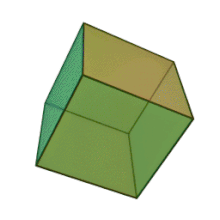 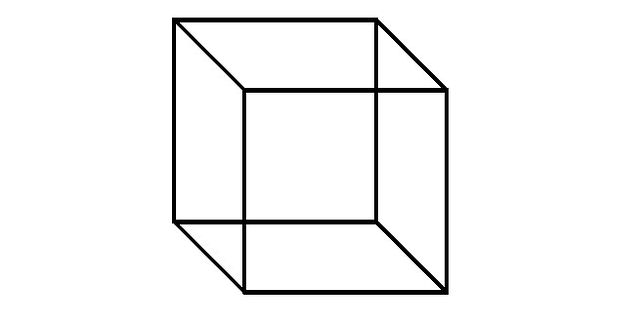 Kształt sześcianu ma np. kostka do gry, kostka Rubika, kartonowe pudełko.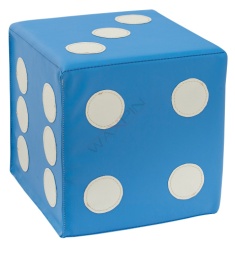 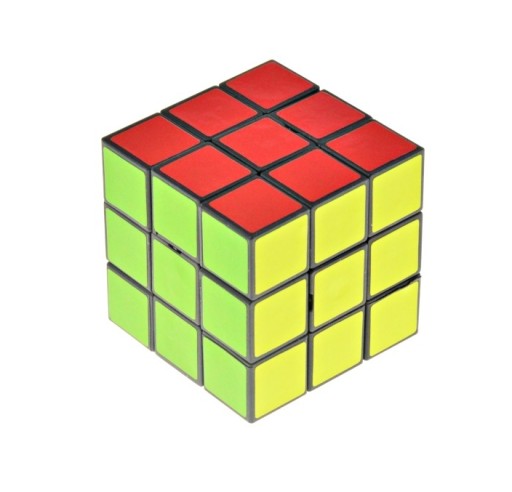 Poszukaj w domu z mamą albo tatą kostki do gry lub kartonowego pudełka i policz z ilu ścian się składa. Czy faktycznie ma 6 ścian i stąd nazwa figury – sześcian. * Dzieci 5 – letnie karty pracy strona 40,dziecko:– ogląda sześciany, określa różnice i podobieństwa między nimi,– ogląda rozłożony sześcian czyli jego siatkę, liczy kwadraty,– rysuje na każdej ścianie innego owada,– ogląda obrazki sześcianu w różnym położeniu.* Zabawy z sześcianem – kostką.Dziecko i rodzic naprzemian rzucają kostką i wykonują tyle czynności ile oczek wypadło na kostce. Dziecko podaje polecenia dla rodzica, natomiast rodzic dla dziecka. Można też do zabawy zaprosić rodzeństwo.Czynności do wykonania: podskoki, skłony, przysiady, okrzyki, klaśnięcia, tupnięcia itp.…* Zadanie dla chętnych dzieci.Z pomocą rodzica wytnij figury geometryczne z kolorowego papieru i ułóż z nich jakieś różne kolorowe owady i kwiaty. Możesz stworzyć taką geometryczną łąkę. Poniżej kilka moich kwiatów i owadów. Czekam na zdjęcia ciekawych prac!!!   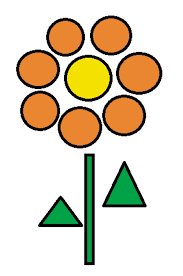 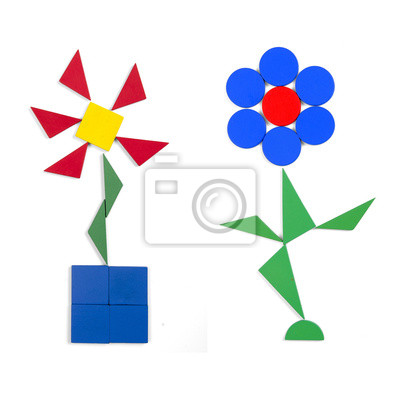 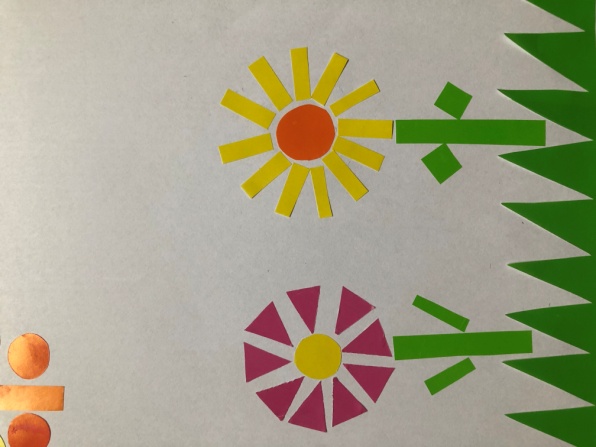 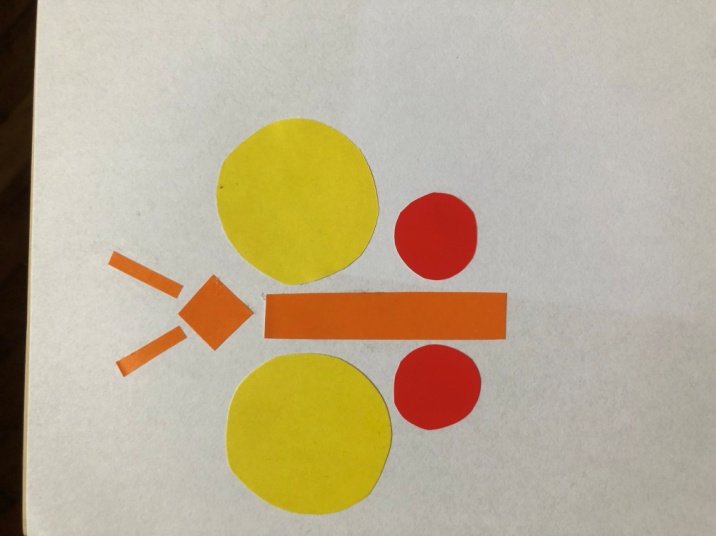 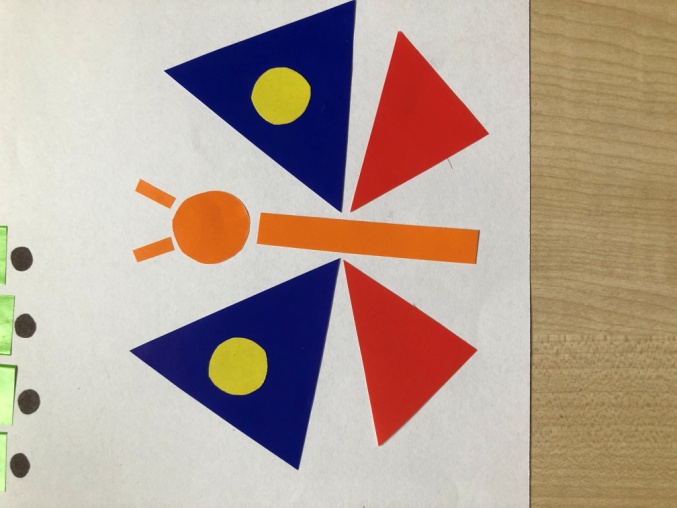 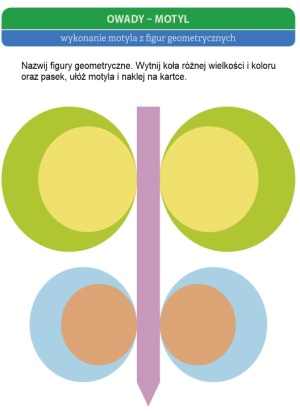 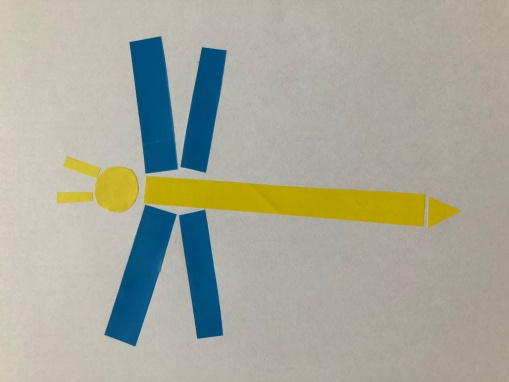 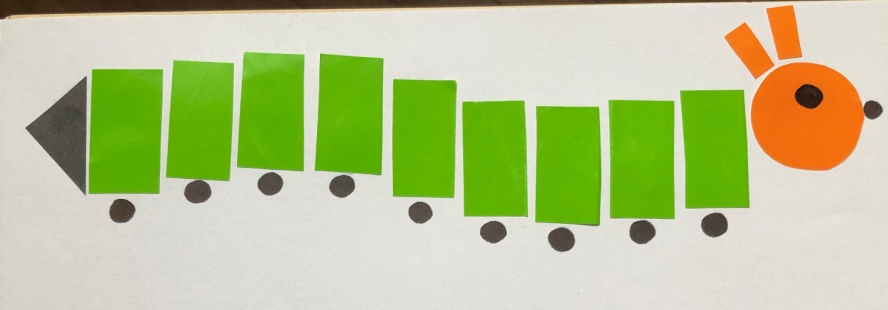 * Ćwiczenia w określaniu wartości logicznej zdań.Dziecko bierze szyfonową chustkę, apaszkę lub chusteczkę higieniczną. Rodzic czyta zdania. Jeżeli dziecko uzna, że zdanie jest prawdziwe, podskakuje i porusza chustką nad głową. Jeżeli sądzi, że zdanie nie jest prawdziwe – stoi bez ruchu ze spuszczoną chustką.		Czy to prawda, czy to fałsz?		Gdy odgadniesz, sygnał dasz.− Konik polny w wodzie gra.− Mrówka aż dwie głowy ma.− Biedroneczki są w kropeczki.− Motyle mają ciepłe czapeczki.− Niezapominajki to grupa nasza.− Na łące rośnie kasza.− Stokrotka jest czerwona.− Ważka jest mniejsza niż wrona.− Bocian nie umie latać.− Żaba potrafi skakać.− Słońce w nocy świeci.− Na łące lubią bawić się dzieci.* Dzieci 4 – letnie karty pracy strona 50,dziecko:− rysuje po śladzie rysunku ślimaka, koloruje rysunek,− nazywa zwierzęta przedstawione na zdjęciach, naśladuje ich ruchy.* Dzieci 5 – letnie karty pracy strona 41,dziecko:− rysuje szlaczki po śladach, a potem – samodzielnie,− rysuje motyla po śladach, koloruje rysunek,− rysuje po śladzie drogi motyla do stokrotki.Pogoda dzisiaj co prawda brzydka i zrobiło się bardzo zimno, ale jeśli rodzice pozwolą to zachęcam do krótkiego spacerku i zabawy na świeżym powietrzu: poskacz jak żabka, lataj jak pszczółka i przykucnij na kwiatku, naśladuj bociana szukającego żabek na łące.Dziękuję Mamusi Bartoszka za wysłanie zdjęć.Pozdrawiam Was cieplutko! ☼Miłego dnia!                                     Do jutra!* Zadania dodatkowe:Pokoloruj gąsienice zgodnie z rytmem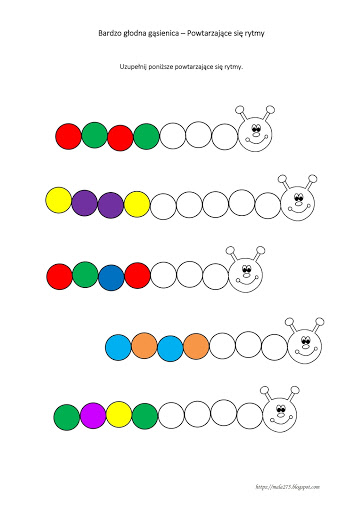 Rozetnij wzdłuż przerywanych linii, uzupełnij tabelkę sudoku